Гарковенко Эдуард Евгеньевич 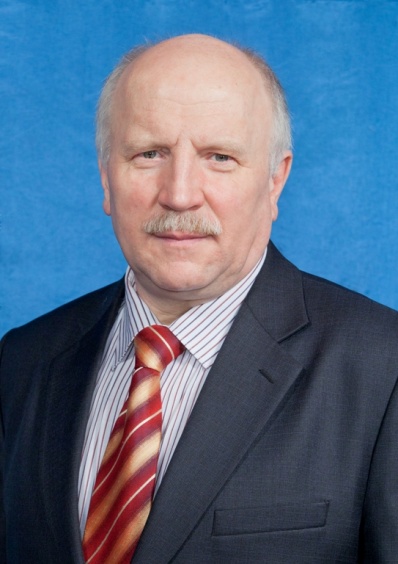 Депутат  Таймырского Долгано-Ненецкого районного Совета депутатовИзбирательное объединение «Красноярское региональное отделение политической партии ЛДПР»
Кем выдвинут: «ЛДПР»Год и место рождения: 01 марта 1959 года  г. Макеевка, Донецкой области Образование:  высшее, Киевский политехнический институт, инженер-технолог; Новосибирская академия государственной службы, менеджерВходит в состав комиссий:- по социальной политике и защите прав гражданОбщественно-политическая жизнь: член партии «ЛДПР»Трудовая деятельность в настоящее время:  - настоящее время - главный  механик, МКУ «Таймырская транспортная компания»